Infosys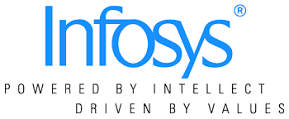  Eligibility criteria:   BCA or B.Sc graduates (Computer Science / Electronics / Mathematics / Physics / Statistics / Information Technology / Information Science only) Candidates should not have any active/standing backlogs. Candidates should be willing to relocate and work in a 24x7 environment. Only candidates who are graduating from the 2017 batch. Candidates should not have participated in the Infosys Ltd and/or Infosys Group Company (such as – Infosys BPO) selection process in the last 9 months. Candidates should have excellent communication skills. PG students are not eligible for this drive.Qualification Percentage10th60% and above12th60% and aboveGraduationAggregate 60%  and above